Students in online classes are required to take quizzes for each of five units and score at least 80% on each quiz.  Students may repeat quizzes as many times as needed/desired.  In addition, there is an ICD-10-PCS Test and a comprehensive Final Exam.  Quizzes include from 10-25 true/false, multiple choice, matching, and short answer coding questions.  The first four units are ascribed to ICD-10-CM.Unit 5 Quiz covers the following:Unit 6 Quiz covers the following:Unit 7 Quiz covers the following:Unit 8 Quiz covers the following:Unit 9 Quiz covers the following:ICD-10-PCS is a comprehensive test over all areas of ICD-10-PCS.A comprehensive final exam covering ICD-10-CM and ICD-10-PCS completes this course.This workforce solution was funded by a grant awarded by the U.S. Department of Labor’s Employment and Training Administration. The solution was created by the grantee and does not necessarily reflect the official position of the U.S. Department of Labor. The Department of Labor makes no guarantees, warranties, or assurances of any kind, express or implied, with respect to such information, including any information on linked sites and including, but not limited to, accuracy of the information or its completeness, timeliness, usefulness, adequacy, continued availability, or ownership. This work is licensed under the Creative Commons Attribution 3.0 Unported License.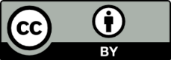 ICD-10-PCS History, Structure and Organization, etc.Conventions GuidelinesMedical and Surgical Section-OverviewRoot Operations that Take Out Some or All of a Body PartRoot Operations that Take Out Solids, Fluids, or Gases from a Body PartRoot Operations Involving Cutting or Separation OnlyRoot Operations that Put In/Put Back or Move Some/All of a Body PartRoot Operations that Alter the Diameter/Route of a Tubular Body PartRoot Operations that Always Involve a DeviceRoot Operations Involving Examination OnlyRoot Operations that Define Other RepairsRoot Operations that Define Other ObjectivesMedical and Surgical-Related Section-OverviewRoot Operations: ObstetricsRoot Operations:  PlacementRoot Operations:  AdministrationRoot Operations: Measurement and MonitoringRoot Operations:  Extracorporeal Assistance and PerformanceRoot Operations:  Extracorporeal TherapiesRoot Operations:  OsteopathicRoot Operations:  Other ProceduresRoot Operations:  ChiropracticAncillary Section-OverviewRoot Operations:  ImagingRoot Operations:  Nuclear MedicineRoot Operations:  Radiation OncologyRoot Operations:  Physical Rehabilitation and Diagnostic AudiologyRoot Operations:  Mental HealthRoot Operations:  Substance Abuse Treatment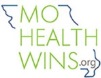 MoHealthWINs